INTEGER WEBQUEST PACKETINTRODUCTION: How often do you use integers in your daily life? More than you think!! Integers are used every day when watching a sporting event, checking the temperature outside and playing games. Can you use the knowledge you have learned in the classroom to identify and work with integers that are found in your everyday world? Through this series of activities, you will answer the following questions: - What is the connection between negative numbers and the real world? 
- What rules exist for performing operations with integers? 
- How can I prove to myself that these rules are true? THE TASK: Your assignment is to use the websites provided to complete a series of activities. You will need to develop well explained answers to the questions. Your answers will need to be recorded on the handouts given to you. The answers to the questions need to be written in complete sentences using correct spelling, grammar and punctuation. The final answers need to be written legibly. SECTION TWO: 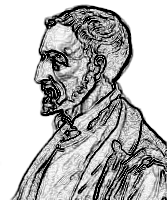 HISTORY OF NEGATIVE INTEGERS  Use the websites on the webquest page to answer these questions. Be sure to write the answers to the questions in your own words. You will not receive any credit for answers that are copied directly from a website. A clear understandable answer written in complete sentences is required. Questions to be researched: 
1. In what century were negative integers finally accepted? ____________________________________________________________________________________________________________________________________________________________________________________________________________________________________2. Which cultures were the first to use negative integers and what contributions did they make? ____________________________________________________________________________________________________________________________________________________________________________________________________________________________________
3. When was the word integer introduced? ____________________________________________________________________________________________________________________________________________________________________________________________________________________________________
4. What does the word integer mean in Latin? ____________________________________________________________________________________________________________________________________________________________________________________________________________________________________
5. What is the symbol for integers, where does it come from and what does it mean? ____________________________________________________________________________________________________________________________________________________________________________________________________________________________________RULES FOR INTEGER OPERATIONS Use the websites on your webquest to answer these questions. You need to include an example with each of the explanations. Be sure to write the answers to the questions in your own words. Your explanation needs to include the math you do and how you determine the sign of your answer. Make sure you use the correct math terminology in your explanations. Questions to be researched: 
1. How do you add two integers if they have the same sign? Make sure that you explain how to determine the sum’s sign. ____________________________________________________________________________________________________________________________________________________________________________________________________________________________________
2. How do you add two integers if they have different signs? Again, explain how to determine the sum’s sign. ____________________________________________________________________________________________________________________________________________________________________________________________________________________________________3. Explain how you determine a difference when subtracting two integers. ____________________________________________________________________________________________________________________________________________________________________________________________________________________________________
4. Explain how you multiply and divide integers. A chart is acceptable as part of your answer.
 ___________________________________________________________________________________________________________________________________________________________________________________________________________________________________INTEGERS AND EVERYDAY LIFE 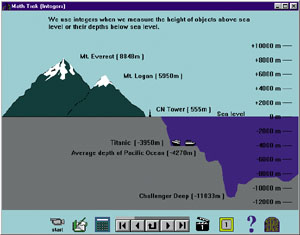 Visit the websites listed on your webquest to find examples of real life uses of integers, particularly the addition and subtraction of negative numbers. Identify FOUR instances where integers are used in your everyday life. Provide a solid explanation that demonstrates your understanding of how the integers are involved with the examples that you identify. You will not receive credit for explanations or examples that are copied directly from a website. The explanations must include how BOTH POSITIVE AND NEGATIVE numbers are used (2 examples of each). Write these explanations below:    Examples of Integers Used in my Life:1. Example 1: Positive  Integers ____________________________________________________________________________________________________________________________________________________________________________________________________________________________________2. Example 2: Positive  Integers ____________________________________________________________________________________________________________________________________________________________________________________________________________________________________3. Example 3: Negative Integers ____________________________________________________________________________________________________________________________________________________________________________________________________________________________________4. Example 4: Negative Integers ____________________________________________________________________________________________________________________________________________________________________________________________________________________________________REAL-LIFE WORD PROBLEMS 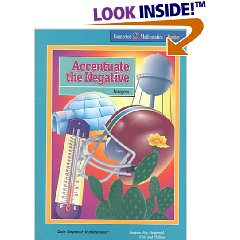 Write FOUR, ORIGINAL real-life word problems. You must write one addition, one subtraction one multiplication and one division word problem. Each problem that YOU create MUST use NEGATIVE and POSITIVE integers. No credit will be given for examples that are copied from a website. The word problems need to be realistic (i.e. you cannot have -3 marbles). These four word problems and their solutions are to be written in the space below. You may choose to solve your own problems or challenge a classmate to solve the problems you created.  Be sure you correct their work!!!Real World Problems Using IntegersExample Addition:Example Subtraction:Example Multiplication:Example Division: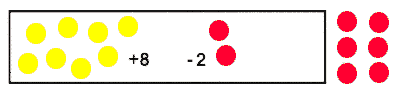 OperationAmount Correct Under 60 secondsAdditionSubtractionMultiplicationDivision